Εσωτερική αξιολόγηση Εδώ καταγράφονται οι ενέργειες της ΟΜΕΑ για την διαδικασία της εσωτερικής αξιολόγησης του Τμήματος καθώς και ο αρ. συνεδρίασης Συνέλευσης όπου συζητήθηκε το θέμα και επισυνάπτονται αποσπάσματα πρακτικών.Καταγράφονται, επίσης, η επεξεργασία των αποτελεσμάτων αποτίμησης του διδακτικού έργου από την ΟΜΕΑ και η σχετική ενημέρωση της Συνέλευσης και επισυνάπτονται αποσπάσματα πρακτικών.Προετοιμασία ΠιστοποίησηςΚαταγράφονται οι ενέργειες για την προετοιμασία και υλοποίηση της Πιστοποίησης του Τμήματος (συναντήσεις με συμμετέχοντες, ενημερωτικές ημερίδες από ΜΟΔΙΠ για ενημέρωση του υπό πιστοποίηση Τμήματος, παρακολουθήσεις σχετικών ημερίδων της ΜΟΔΙΠ).Καταγράφεται, επίσης, το σχέδιο δράσης του Τμήματος έπειτα από την Πιστοποίηση καθώς και ο αρ. Συνέλευσης από την οποία εγκρίθηκε.Συνεδριάσεις ΟΜΕΑΚαταγράφονται οι ημερομηνίες συνεδριάσεων της ΟΜΕΑ, η ημερήσια διάταξη και οι τυχόν αποφάσεις-εισηγήσεις προς τη Συνέλευση του Τμήματος.Λοιπές δράσειςΚαταγράφονται όποιες άλλες ενέργειες πραγματοποιήθηκαν από την ΟΜΕΑ.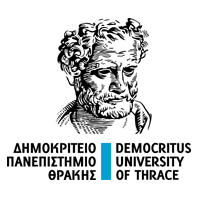 